Year 5 Learning ChallengePoem: From the Railway Carriage – Robert Louis StevensonArt Work: Strawberry Thief textile pattern – William Morris Person: Dr BarnardoArchitecture: The Natural History Museum in LondonMusic: Steve Reich – Different TrainsFrom the Railway Carriage						William Morris ‘The Strawberry Thief’Faster than fairies, faster than witches, 
Bridges and houses, hedges and ditches;
And charging along like troops in a battle,
All through the meadows the horses and cattle:
All of the sights of the hill and the plain
Fly as thick as driving rain;
And ever again, in the wink of an eye,
Painted stations whistle by.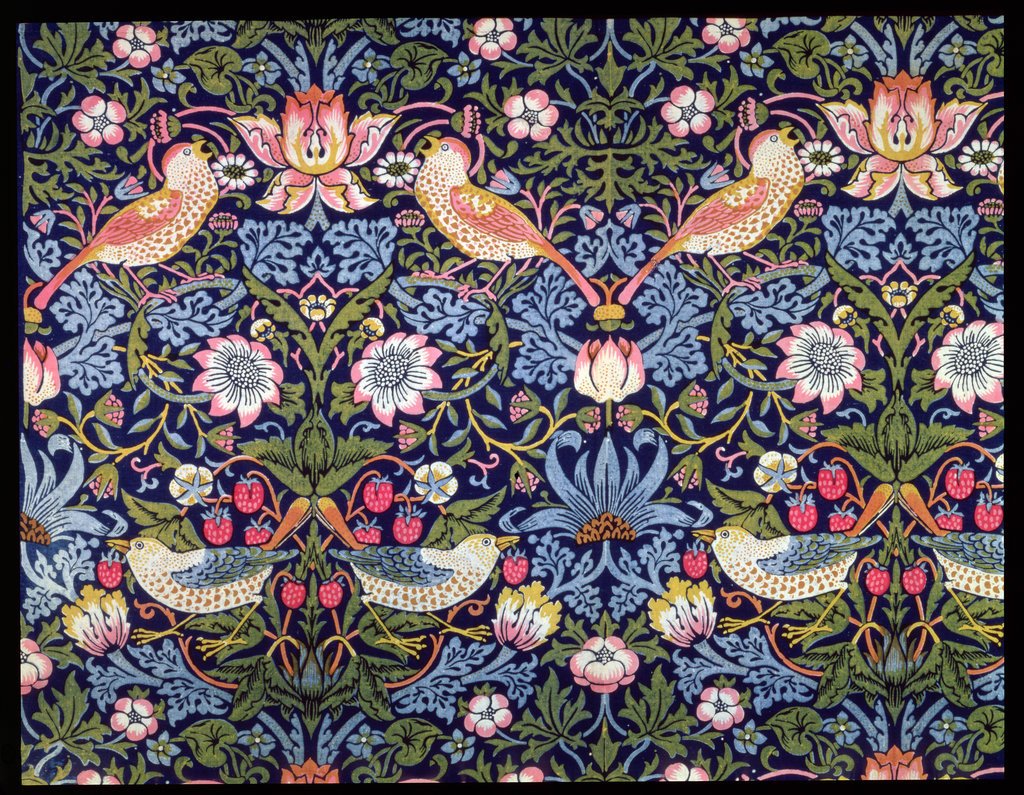 Here is a child who clambers and scrambles,
All by himself and gathering brambles;
Here is a tramp who stands and gazes;
And there is the green for stringing the daisies!
Here is a cart run away in the road
Lumping along with man and load;
And here is a mill and there is a river;							Steve Reich – different trains
Each a glimpse and gone forever!						https://www.youtube.com/watch?v=1E4Bjt_zVJc PoemArt WorkPersonArchitectureMusicBeginningLearn it off by heartFind out 10 facts about the painting/artistDraw a portrait of the personDraw a sketch of the building.Listen to the piece of music and say what you like about it.BeginningFind a similar poem.Produce a collage of other paintings by the artistProduce a timeline of their lifeFind out some information about the architecture or what the building is used for.Identify the instruments.SecureCreate a performance as part of a pair/groupDraw a picture in similar styleProduce a poster to advertise their achievements.Research how it was built and who it was designed by.Research the life of the musician(s).SecureWrite a short biography about the poetTransform the medium of the painting: use collage instead of paintingWrite a letter asking them about their life.Attempt to recreate a scale model.Attempt to recreate the piece of musicGreater DepthWrite your own poem inspired by the topicUse the image as a stimulus for a piece of descriptive writing.Explain how the world would be without this person.Create a map of the area in which it was built with other local landmarks or of the rooms inside.A mind map of different emotions you feel at various points in the pieceGreater DepthCompare and contrast two poems by the poetDescribe the painting: what it represents, how it makes you feel, what it is based on.Give five reasons for and against why they should be in ‘The Hall of Fame.’Produce a piece of art based on the architecture.Produce a piece of art/collage based on how the music makes you feel. 